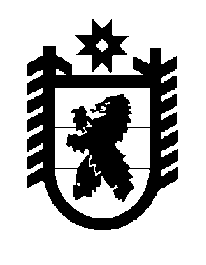 Российская Федерация Республика Карелия    ПРАВИТЕЛЬСТВО РЕСПУБЛИКИ КАРЕЛИЯРАСПОРЯЖЕНИЕот  17 сентября 2015 года № 585р-Пг. Петрозаводск Одобрить и подписать Дополнительное соглашение к Соглашению Правительства Республики Карелия с Министерством здравоохранения Российской Федерации и  Федеральным фондом обязательного медицинского страхования о финансовом обеспечении региональной программы модернизации здравоохранения Республики Карелия (в части мероприятий по проектированию, строительству и вводу в эксплуатацию перинатального центра) от 13 февраля 2014 года.           ГлаваРеспублики  Карелия                                                                  А.П. Худилайнен